Form to be submitted to SCA if required by the SCA for case management purposes.INFORMATION MUST BE RETAINED BY THE PROVIDER FOR FEDERAL REPORTINGDDAP-EFM-1007  12/15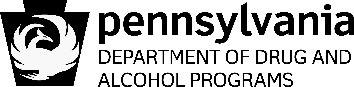 DDAP-EFM-1007  12/15DDAP-EFM-1007  12/15DDAP-EFM-1007  12/15DDAP-EFM-1007  12/15DDAP-EFM-1007  12/15DDAP-EFM-1007  12/15DDAP-EFM-1007  12/15Client Discharge(Required fields are in BOLD)Client Discharge(Required fields are in BOLD)Client Discharge(Required fields are in BOLD)Client Discharge(Required fields are in BOLD)Client Discharge(Required fields are in BOLD)Client Discharge(Required fields are in BOLD)Client Discharge(Required fields are in BOLD)Client Discharge(Required fields are in BOLD)Client Discharge(Required fields are in BOLD)Provider Location:       	Provider Name:       	DDAP License #:        	Provider Location:       	Provider Name:       	DDAP License #:        	Provider Location:       	Provider Name:       	DDAP License #:        	Provider Location:       	Provider Name:       	DDAP License #:        	Provider Location:       	Provider Name:       	DDAP License #:        	Provider Location:       	Provider Name:       	DDAP License #:        	Provider Location:       	Provider Name:       	DDAP License #:        	Provider Location:       	Provider Name:       	DDAP License #:        	Provider Location:       	Provider Name:       	DDAP License #:        	Provider Location:       	Provider Name:       	DDAP License #:        	Provider Location:       	Provider Name:       	DDAP License #:        	UCN:First Name:  First Name:  M.I.:Last Name:Last Name:Suffix:Admit Date:Admit Date:Admit Date:Discharge Date:Discharge Date:Discharge Date:Discharge Date:Discharge Date:Discharge Date:Discharge Date:Last Treatment Date:Last Treatment Date:Last Treatment Date:Last Treatment Date:Last Treatment Date:Last Treatment Date:Discharge Reason:Discharge Reason:Discharge Reason:Discharge Reason:Discharge Reason:Discharge Reason:Discharge Reason:Discharge Reason:Discharge Reason:	(Please Select)	(Please Select)	(Please Select)	(Please Select)	(Please Select)	(Please Select)	(Please Select)	(Please Select)	(Please Select)	(Please Select)	(Please Select)	(Please Select)	(Please Select)	(Please Select)If Discharge Reason is “Terminated by Facility” or “Transferred to Other D&A Facility”, then answer the following:If Discharge Reason is “Terminated by Facility” or “Transferred to Other D&A Facility”, then answer the following:If Discharge Reason is “Terminated by Facility” or “Transferred to Other D&A Facility”, then answer the following:If Discharge Reason is “Terminated by Facility” or “Transferred to Other D&A Facility”, then answer the following:If Discharge Reason is “Terminated by Facility” or “Transferred to Other D&A Facility”, then answer the following:If Discharge Reason is “Terminated by Facility” or “Transferred to Other D&A Facility”, then answer the following:If Discharge Reason is “Terminated by Facility” or “Transferred to Other D&A Facility”, then answer the following:If Discharge Reason is “Terminated by Facility” or “Transferred to Other D&A Facility”, then answer the following:If Discharge Reason is “Terminated by Facility” or “Transferred to Other D&A Facility”, then answer the following:If Discharge Reason is “Terminated by Facility” or “Transferred to Other D&A Facility”, then answer the following:If Discharge Reason is “Terminated by Facility” or “Transferred to Other D&A Facility”, then answer the following:If Discharge Reason is “Terminated by Facility” or “Transferred to Other D&A Facility”, then answer the following:If Discharge Reason is “Terminated by Facility” or “Transferred to Other D&A Facility”, then answer the following:If Discharge Reason is “Terminated by Facility” or “Transferred to Other D&A Facility”, then answer the following:If Discharge Reason is “Terminated by Facility” or “Transferred to Other D&A Facility”, then answer the following:If Discharge Reason is “Terminated by Facility” or “Transferred to Other D&A Facility”, then answer the following:If Discharge Reason is “Terminated by Facility” or “Transferred to Other D&A Facility”, then answer the following:If Discharge Reason is “Terminated by Facility” or “Transferred to Other D&A Facility”, then answer the following:If Discharge Reason is “Terminated by Facility” or “Transferred to Other D&A Facility”, then answer the following:If Discharge Reason is “Terminated by Facility” or “Transferred to Other D&A Facility”, then answer the following:If Discharge Reason is “Terminated by Facility” or “Transferred to Other D&A Facility”, then answer the following:If Discharge Reason is “Terminated by Facility” or “Transferred to Other D&A Facility”, then answer the following:If Discharge Reason is “Terminated by Facility” or “Transferred to Other D&A Facility”, then answer the following:If Discharge Reason is “Terminated by Facility” or “Transferred to Other D&A Facility”, then answer the following:If Discharge Reason is “Terminated by Facility” or “Transferred to Other D&A Facility”, then answer the following:If Discharge Reason is “Terminated by Facility” or “Transferred to Other D&A Facility”, then answer the following:If Discharge Reason is “Terminated by Facility” or “Transferred to Other D&A Facility”, then answer the following:If Discharge Reason is “Terminated by Facility” or “Transferred to Other D&A Facility”, then answer the following:Did the client request an alternate provider referral?         Yes       NoDid the client request an alternate provider referral?         Yes       NoDid the client request an alternate provider referral?         Yes       NoDid the client request an alternate provider referral?         Yes       NoDid the client request an alternate provider referral?         Yes       NoDid the client request an alternate provider referral?         Yes       NoDid the client request an alternate provider referral?         Yes       NoDid the client request an alternate provider referral?         Yes       NoDid the client request an alternate provider referral?         Yes       NoDid the client request an alternate provider referral?         Yes       NoDid the client request an alternate provider referral?         Yes       NoDid the client request an alternate provider referral?         Yes       NoDid the client request an alternate provider referral?         Yes       NoDid the client request an alternate provider referral?         Yes       NoDid the client request an alternate provider referral?         Yes       NoDid the client request an alternate provider referral?         Yes       NoDid the client request an alternate provider referral?         Yes       NoDid the client request an alternate provider referral?         Yes       NoDid the client request an alternate provider referral?         Yes       NoDid the client request an alternate provider referral?         Yes       NoDid the client request an alternate provider referral?         Yes       NoDid the client request an alternate provider referral?         Yes       NoDid the client request an alternate provider referral?         Yes       NoDid the client request an alternate provider referral?         Yes       NoDid the client request an alternate provider referral?         Yes       NoDid the client request an alternate provider referral?         Yes       NoDid the client request an alternate provider referral?         Yes       NoDid the client request an alternate provider referral?         Yes       NoIf yes, was an alternate referral made?        Yes       NoIf yes, was an alternate referral made?        Yes       NoIf yes, was an alternate referral made?        Yes       NoIf yes, was an alternate referral made?        Yes       NoIf yes, was an alternate referral made?        Yes       NoIf yes, was an alternate referral made?        Yes       NoIf yes, was an alternate referral made?        Yes       NoIf yes, was an alternate referral made?        Yes       NoIf yes, was an alternate referral made?        Yes       NoIf yes, was an alternate referral made?        Yes       NoIf yes, was an alternate referral made?        Yes       NoIf yes, was an alternate referral made?        Yes       NoIf yes, was an alternate referral made?        Yes       NoIf yes, was an alternate referral made?        Yes       NoIf yes, was an alternate referral made?        Yes       NoIf yes, was an alternate referral made?        Yes       NoIf yes, was an alternate referral made?        Yes       NoIf yes, was an alternate referral made?        Yes       NoIf yes, was an alternate referral made?        Yes       NoIf yes, was an alternate referral made?        Yes       NoIf yes, was an alternate referral made?        Yes       NoIf yes, was an alternate referral made?        Yes       NoIf yes, was an alternate referral made?        Yes       NoIf yes, was an alternate referral made?        Yes       NoIf yes, was an alternate referral made?        Yes       NoIf yes, was an alternate referral made?        Yes       NoIf yes, was an alternate referral made?        Yes       NoIf yes, was an alternate referral made?        Yes       NoReason why client requested provider change?Reason why client requested provider change?Reason why client requested provider change?Reason why client requested provider change?Reason why client requested provider change?Reason why client requested provider change?Reason why client requested provider change?Reason why client requested provider change?Reason why client requested provider change?Reason why client requested provider change?Reason why client requested provider change?Reason why client requested provider change?(Please Select)(Please Select)(Please Select)(Please Select)(Please Select)(Please Select)(Please Select)(Please Select)(Please Select)(Please Select)(Please Select)(Please Select)(Please Select)(Please Select)(Please Select)(Please Select)GENERALGENERALGENERALGENERALGENERALGENERALGENERALGENERALGENERALGENERALGENERALGENERALGENERALGENERALGENERALGENERALGENERALGENERALGENERALGENERALGENERALGENERALGENERALGENERALGENERALGENERALGENERALGENERALLiving Arrangement:Living Arrangement:Living Arrangement:Living Arrangement:Living Arrangement:Living Arrangement:Living Arrangement:	(Please Select)	(Please Select)	(Please Select)	(Please Select)	(Please Select)	(Please Select)	(Please Select)	(Please Select)	(Please Select)	(Please Select)	(Please Select)	(Please Select)	(Please Select)	(Please Select)	(Please Select)	(Please Select)	(Please Select)	(Please Select)	(Please Select)	(Please Select)	(Please Select)	(Please Select)	(Please Select)	(Please Select)	(Please Select)	(Please Select)	(Please Select)Employment Status:Employment Status:Employment Status:Employment Status:Employment Status:Detail not in Labor Force:Detail not in Labor Force:Detail not in Labor Force:Detail not in Labor Force:Detail not in Labor Force:Detail not in Labor Force:Detail not in Labor Force:Detail not in Labor Force:Detail not in Labor Force:Detail not in Labor Force:	(Please Select)	(Please Select)	(Please Select)	(Please Select)	(Please Select)	(Please Select)	(Please Select)	(Please Select)	(Please Select)	(Please Select)	(Please Select)	(Please Select)	(Please Select)(Required if Employment Status is “Not in Labor Force”)(Required if Employment Status is “Not in Labor Force”)(Required if Employment Status is “Not in Labor Force”)(Required if Employment Status is “Not in Labor Force”)(Required if Employment Status is “Not in Labor Force”)(Required if Employment Status is “Not in Labor Force”)(Required if Employment Status is “Not in Labor Force”)(Required if Employment Status is “Not in Labor Force”)(Required if Employment Status is “Not in Labor Force”)(Required if Employment Status is “Not in Labor Force”)(Required if Employment Status is “Not in Labor Force”)(Required if Employment Status is “Not in Labor Force”)(Required if Employment Status is “Not in Labor Force”)(Required if Employment Status is “Not in Labor Force”)No. of Client Arrests 30 Days Prior to Discharge:No. of Client Arrests 30 Days Prior to Discharge:No. of Client Arrests 30 Days Prior to Discharge:No. of Client Arrests 30 Days Prior to Discharge:No. of Client Arrests 30 Days Prior to Discharge:No. of Client Arrests 30 Days Prior to Discharge:No. of Client Arrests 30 Days Prior to Discharge:No. of Client Arrests 30 Days Prior to Discharge:No. of Client Arrests 30 Days Prior to Discharge:Frequency of self-help program attendance in the 30 days prior to discharge:Frequency of self-help program attendance in the 30 days prior to discharge:Frequency of self-help program attendance in the 30 days prior to discharge:Frequency of self-help program attendance in the 30 days prior to discharge:Frequency of self-help program attendance in the 30 days prior to discharge:Frequency of self-help program attendance in the 30 days prior to discharge:Frequency of self-help program attendance in the 30 days prior to discharge:Frequency of self-help program attendance in the 30 days prior to discharge:Frequency of self-help program attendance in the 30 days prior to discharge:Frequency of self-help program attendance in the 30 days prior to discharge:Frequency of self-help program attendance in the 30 days prior to discharge:Frequency of self-help program attendance in the 30 days prior to discharge:Frequency of self-help program attendance in the 30 days prior to discharge:Frequency of self-help program attendance in the 30 days prior to discharge:Frequency of self-help program attendance in the 30 days prior to discharge:Frequency of self-help program attendance in the 30 days prior to discharge:Frequency of self-help program attendance in the 30 days prior to discharge:Frequency of self-help program attendance in the 30 days prior to discharge:Frequency of self-help program attendance in the 30 days prior to discharge:(Please Select)(Please Select)(Please Select)(Please Select)(Please Select)(Please Select)(Please Select)(Please Select)SUBSTANCE ABUSE AT DISCHARGESUBSTANCE ABUSE AT DISCHARGESUBSTANCE ABUSE AT DISCHARGESUBSTANCE ABUSE AT DISCHARGESUBSTANCE ABUSE AT DISCHARGESUBSTANCE ABUSE AT DISCHARGESUBSTANCE ABUSE AT DISCHARGESUBSTANCE ABUSE AT DISCHARGESUBSTANCE ABUSE AT DISCHARGESUBSTANCE ABUSE AT DISCHARGESUBSTANCE ABUSE AT DISCHARGESUBSTANCE ABUSE AT DISCHARGESUBSTANCE ABUSE AT DISCHARGESUBSTANCE ABUSE AT DISCHARGESUBSTANCE ABUSE AT DISCHARGESUBSTANCE ABUSE AT DISCHARGESUBSTANCE ABUSE AT DISCHARGESUBSTANCE ABUSE AT DISCHARGESUBSTANCE ABUSE AT DISCHARGESUBSTANCE ABUSE AT DISCHARGESUBSTANCE ABUSE AT DISCHARGESUBSTANCE ABUSE AT DISCHARGESUBSTANCE ABUSE AT DISCHARGESUBSTANCE ABUSE AT DISCHARGESUBSTANCE ABUSE AT DISCHARGESUBSTANCE ABUSE AT DISCHARGESUBSTANCE ABUSE AT DISCHARGESUBSTANCE ABUSE AT DISCHARGEPRIMARY DRUGPRIMARY DRUGPRIMARY DRUGPRIMARY DRUGPRIMARY DRUGPRIMARY DRUGPRIMARY DRUGPRIMARY DRUGPRIMARY DRUGPRIMARY DRUGPRIMARY DRUGPRIMARY DRUGPRIMARY DRUGPRIMARY DRUGPRIMARY DRUGPRIMARY DRUGPRIMARY DRUGPRIMARY DRUGPRIMARY DRUGPRIMARY DRUGPRIMARY DRUGPRIMARY DRUGPRIMARY DRUGPRIMARY DRUGPRIMARY DRUGPRIMARY DRUGPRIMARY DRUGSubstance Abused:Substance Abused:Substance Abused:Substance Abused:Frequency:Frequency:Frequency:(Please Select)	(Please Select)(Please Select)	(Please Select)(Please Select)	(Please Select)(Please Select)	(Please Select)(Please Select)	(Please Select)(Please Select)	(Please Select)(Please Select)	(Please Select)(Please Select)	(Please Select)(Please Select)	(Please Select)(Please Select)	(Please Select)(Please Select)	(Please Select)(Please Select)	(Please Select)(Please Select)	(Please Select)(Please Select)	(Please Select)(Please Select)	(Please Select)(Please Select)	(Please Select)(Please Select)	(Please Select)(Please Select)	(Please Select)(Please Select)	(Please Select)(Please Select)	(Please Select)(Please Select)	(Please Select)(Please Select)	(Please Select)(Please Select)	(Please Select)(Please Select)	(Please Select)(Please Select)	(Please Select)(Please Select)	(Please Select)(Please Select)	(Please Select)SECONDARY DRUGSECONDARY DRUGSECONDARY DRUGSECONDARY DRUGSECONDARY DRUGSECONDARY DRUGSECONDARY DRUGSECONDARY DRUGSECONDARY DRUGSECONDARY DRUGSECONDARY DRUGSECONDARY DRUGSECONDARY DRUGSECONDARY DRUGSECONDARY DRUGSECONDARY DRUGSECONDARY DRUGSECONDARY DRUGSECONDARY DRUGSECONDARY DRUGSECONDARY DRUGSECONDARY DRUGSECONDARY DRUGSECONDARY DRUGSECONDARY DRUGSECONDARY DRUGSECONDARY DRUGSubstance Abused:Substance Abused:Substance Abused:Substance Abused:Frequency:Frequency:Frequency:(Please Select)	(Please Select)(Please Select)	(Please Select)(Please Select)	(Please Select)(Please Select)	(Please Select)(Please Select)	(Please Select)(Please Select)	(Please Select)(Please Select)	(Please Select)(Please Select)	(Please Select)(Please Select)	(Please Select)(Please Select)	(Please Select)(Please Select)	(Please Select)(Please Select)	(Please Select)(Please Select)	(Please Select)(Please Select)	(Please Select)(Please Select)	(Please Select)(Please Select)	(Please Select)(Please Select)	(Please Select)(Please Select)	(Please Select)(Please Select)	(Please Select)(Please Select)	(Please Select)(Please Select)	(Please Select)(Please Select)	(Please Select)(Please Select)	(Please Select)(Please Select)	(Please Select)(Please Select)	(Please Select)(Please Select)	(Please Select)(Please Select)	(Please Select)TERTIARY DRUGTERTIARY DRUGTERTIARY DRUGTERTIARY DRUGTERTIARY DRUGTERTIARY DRUGTERTIARY DRUGTERTIARY DRUGTERTIARY DRUGTERTIARY DRUGTERTIARY DRUGTERTIARY DRUGTERTIARY DRUGTERTIARY DRUGTERTIARY DRUGTERTIARY DRUGTERTIARY DRUGTERTIARY DRUGTERTIARY DRUGTERTIARY DRUGTERTIARY DRUGTERTIARY DRUGTERTIARY DRUGTERTIARY DRUGTERTIARY DRUGTERTIARY DRUGTERTIARY DRUGSubstance Abused:Substance Abused:Substance Abused:Substance Abused:Frequency:Frequency:Frequency:(Please Select)	(Please Select)(Please Select)	(Please Select)(Please Select)	(Please Select)(Please Select)	(Please Select)(Please Select)	(Please Select)(Please Select)	(Please Select)(Please Select)	(Please Select)(Please Select)	(Please Select)(Please Select)	(Please Select)(Please Select)	(Please Select)(Please Select)	(Please Select)(Please Select)	(Please Select)(Please Select)	(Please Select)(Please Select)	(Please Select)(Please Select)	(Please Select)(Please Select)	(Please Select)(Please Select)	(Please Select)(Please Select)	(Please Select)(Please Select)	(Please Select)(Please Select)	(Please Select)(Please Select)	(Please Select)(Please Select)	(Please Select)(Please Select)	(Please Select)(Please Select)	(Please Select)(Please Select)	(Please Select)(Please Select)	(Please Select)(Please Select)	(Please Select)Additional Information:       Additional Information:       Additional Information:       Additional Information:       Additional Information:       Additional Information:       Additional Information:       Additional Information:       Additional Information:       Additional Information:       Additional Information:       Additional Information:       Additional Information:       Additional Information:       Additional Information:       Additional Information:       Additional Information:       Additional Information:       Additional Information:       Additional Information:       Additional Information:       Additional Information:       Additional Information:       Additional Information:       Additional Information:       Additional Information:       Additional Information:       Additional Information:       